 11 листопада 2020 року12 листопада 2020 року13 листопада 2020 року16 листопада 2020 року                                                17 листопада 2020 року18листопада 2020 року 19листопада 2020 року 20листопада 2020 рокуНавчання грамоти (українська мова)Опрацювати ст. 44-45 (літера О)Робочий зошит ст. 38-39 (виконати письмово)МатематикаРобочий зошит ст. 28 (виконати письмово)Перегляд відеоролику за посиланям :Додавання чисел у межах 10 :https://www.youtube.com/watch?v=YiXnJkkryMQ&feature=youtu.be&fbclid=IwAR3JW9LDaw9QZC-3OQcvwoeEehHERT-Ya2xCuFHDIW8mlEWEkXE9-oqyszAКорекція мовленняВиконання мовних вправ. Побудова і записування речень за малюнком і поданим запитанням.https://www.youtube.com/watch?v=JCF2XdGgdjQРуханки для відпочинкуЗорова гімнастика: https://www.youtube.com/watch?v=9sx-dM_fMGEПальчикова гімнастика: https://www.youtube.com/watch?v=5-F5X5jOly8Руханка: https://www.youtube.com/watch?v=lCyFLC7SKbgНавчання грамоти (українська мова)Зробити звуковий аналіз слів. Слова зі схемами записати в зошит.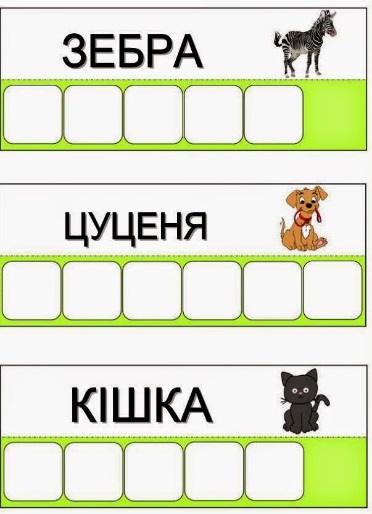 Написання великої літери «Т». 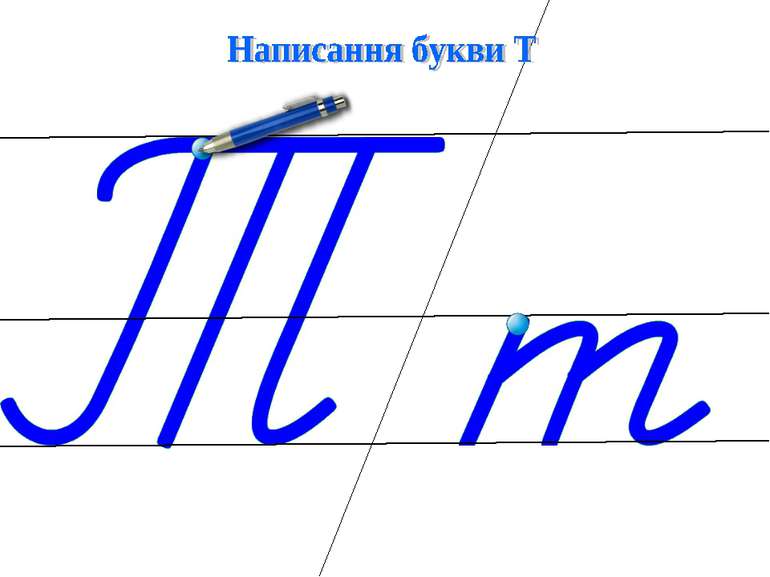       Ст. 45-46 (прописати в друкованому зошиті) МатематикаДидактична гра «Хто який приклад розв’язував?» (усно)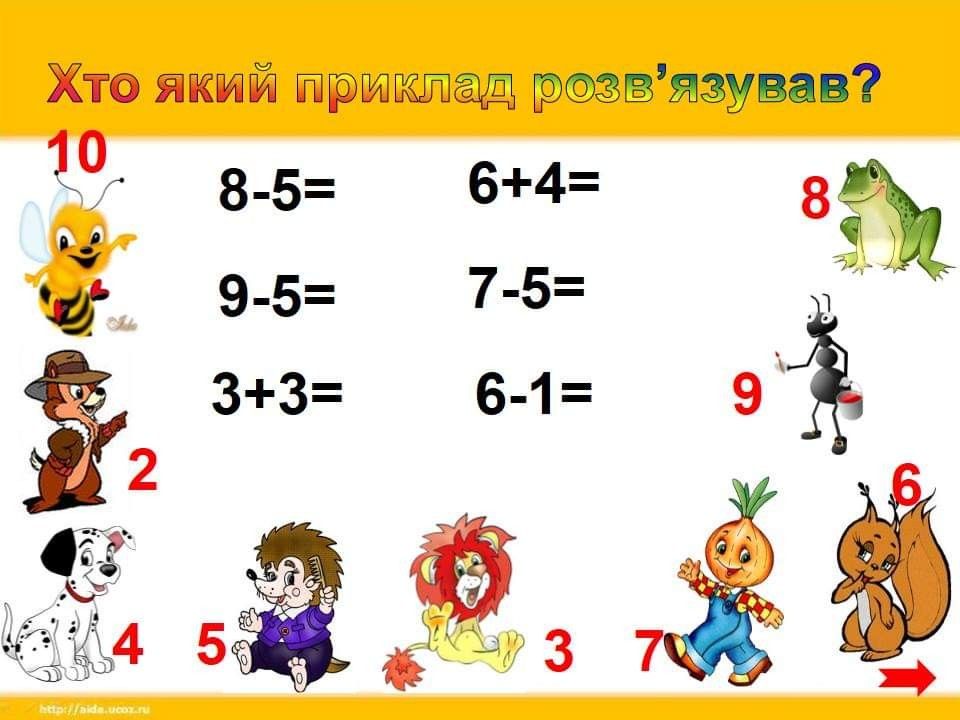 Повторити порівняння: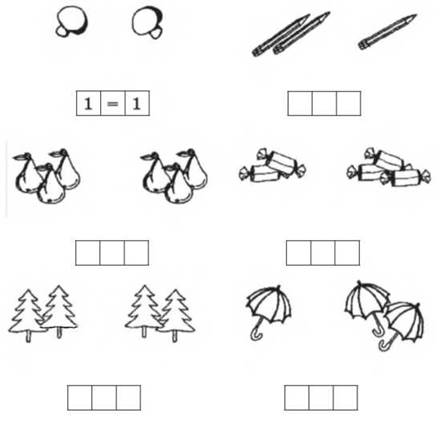 Ст. 48, завдання 3 (в друкованому зошиті)Навчання грамоти (читання)Дидактична гра «Скласти речення» (усно)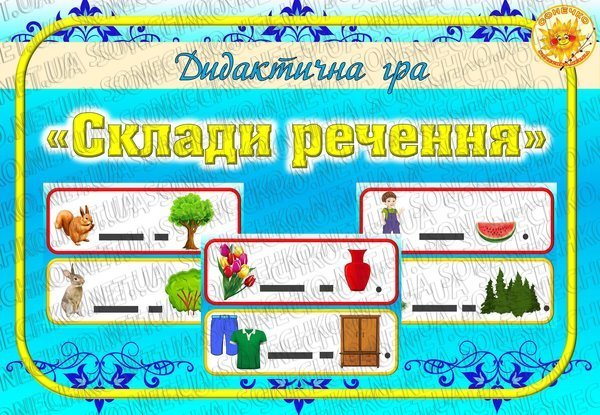 Опрацювати ст. 50-51 в підручнику «Буквар»Корекція мовлення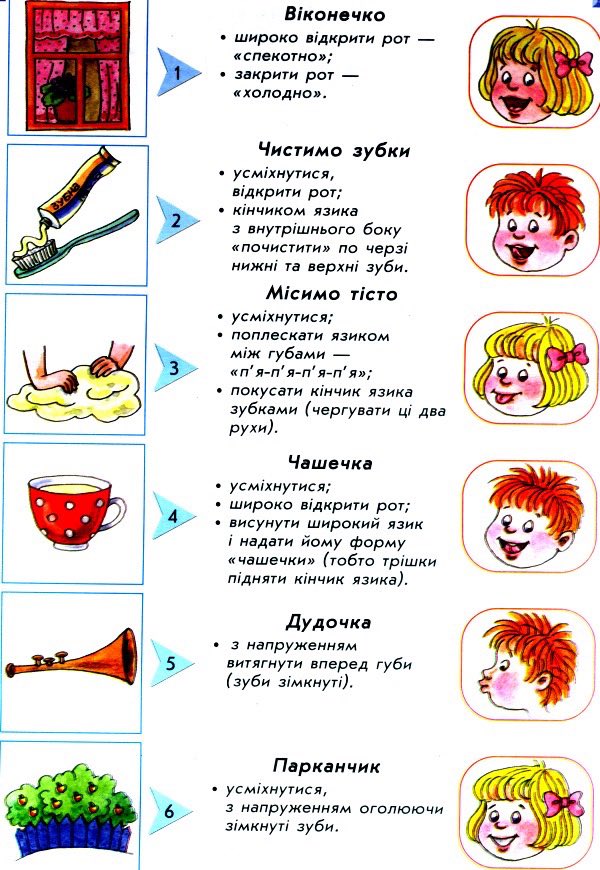 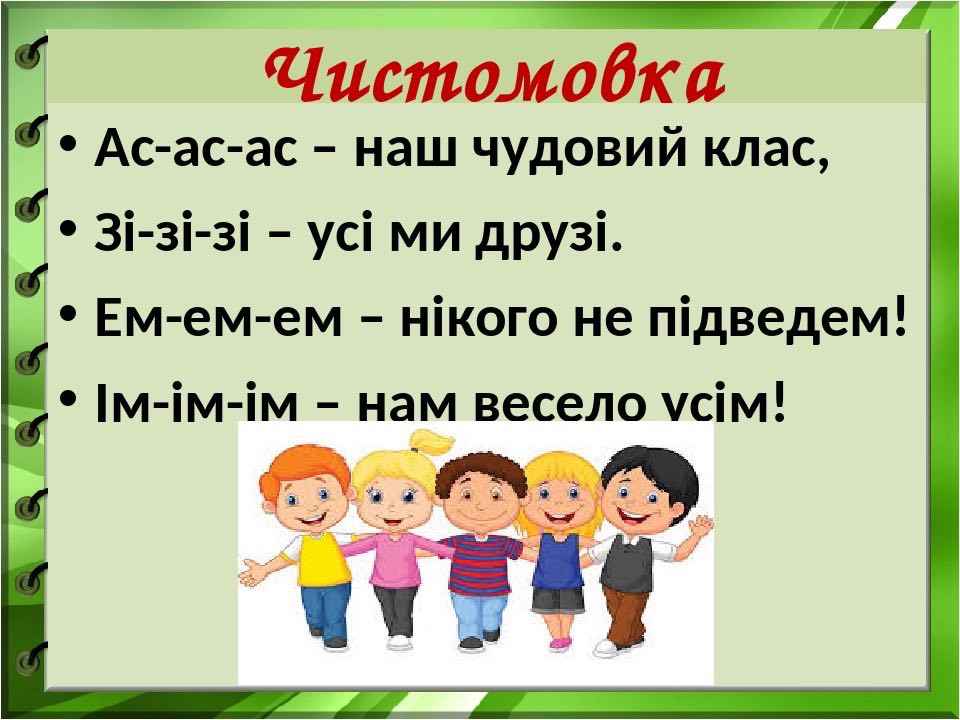 Навчання грамоти (читання)Опрацювати ст. 42-43 (літера П)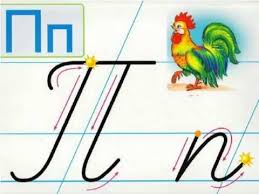 Перегляд відеоролику за посиланям :https://www.youtube.com/watch?v=xNJKJjqknakhttps://www.youtube.com/watch?v=ZTHNV4Y9yB0МатематикаРобочий зошит ст.- 33 (виконати письмово)Перегляд відеоролику за посиланям :Віднімання чисел у межах 10 :https://www.youtube.com/watch?v=YiXnJkkryMQ&feature=youtu.be&fbclid=IwAR3JW9LDaw9QZC-3OQcvwoeEehHERT-Ya2xCuFHDIW8mlEWEkXE9-oqyszAАнглійська моваПерегляд відеоролику за посиланям :Вітання :https://www.youtube.com/watch?v=uqGTbMNgXoEМалюванняПерегляд відеоролику за посиланям :Як намалювати осінній листочок :https://www.youtube.com/watch?v=tHNybpahgcgНавчання грамоти (українcька мова)Опрацювати ст. 44-45 (літера П)Робочий зошит ст. 38-39 (виконати письмово)МатематикаРобочий зошит ст. 34 (виконати письмово)Я досліджую світПовторення теми : «Ознаки осені»ст. 36 (опрацювання усно)Перегляд відеоролику за посиланням:https://www.youtube.com/watch?v=iBBoFowVubsМузичне мистецтвоГарний танець гопачок (Дитячі танцювальні пісні)Перегляд відеоролику за посиланням:https://www.youtube.com/watch?v=jLtChwYCHHo&feature=youtu.be&fbclid=IwAR2DJc4oCrFS1hdamxdZLq-qQSGd6nHQU_FEC3qQQI7rlzGEFRyAqqzw-DY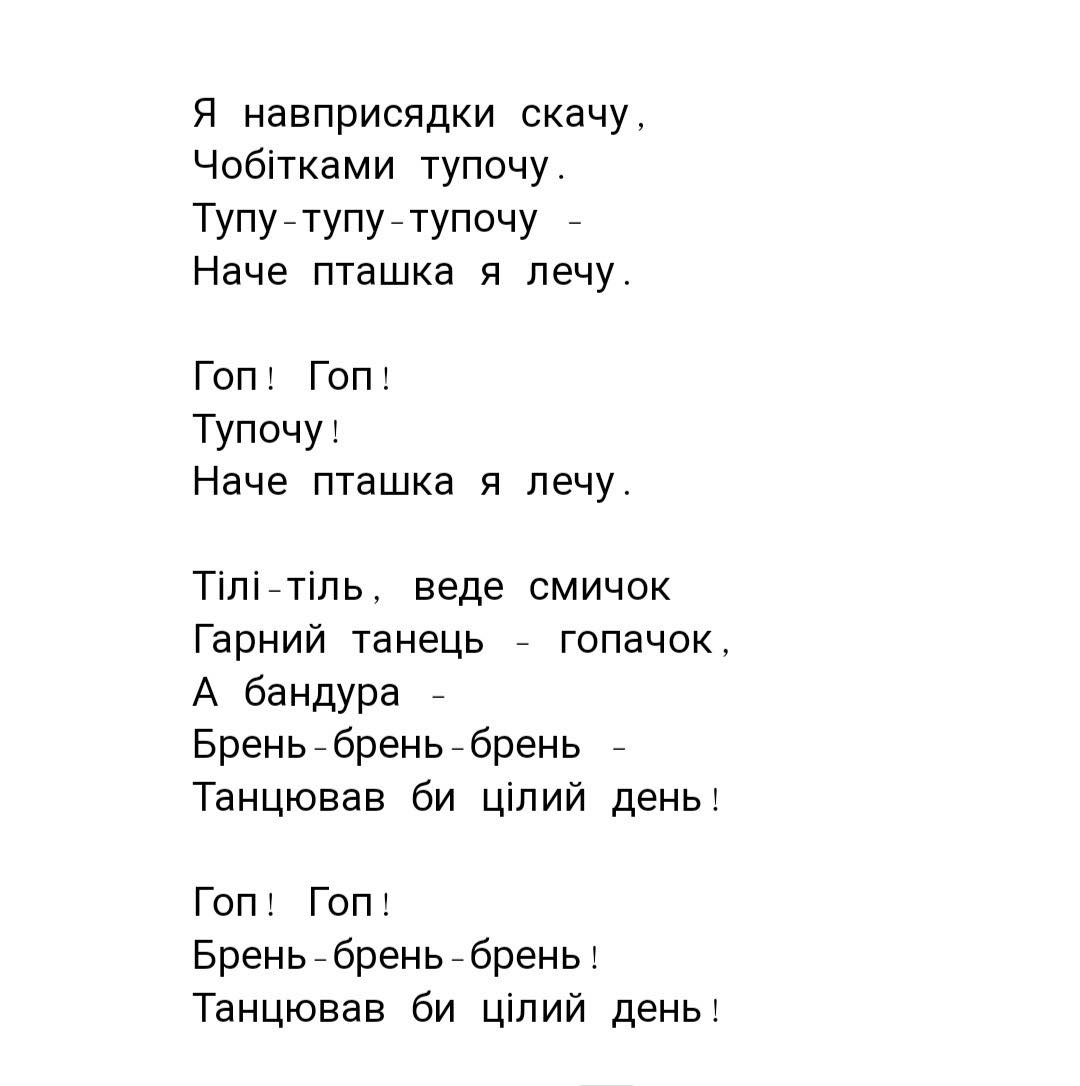 Навчання грамоти (українcька мова)Повторення:  За підручником опрацювати та повторити усно 42-45 (літера П)математикаРобочий зошит ст.35 (виконати письмово)Фізична культураФізкультхвилинка - СКІК ТА СКОК - Веселі Дитячі Пісні :https://www.youtube.com/watch?v=kNWwid8OAVMНавчання грамоти (українcька мова)Повторення: За підручником опрацювати та повторити усно 42-45 (літера П)МатематикаРобочий зошит ст. 36 (виконати письмово)Навчання грамоти(українcька мова)Повторення :  За підручником опрацювати та повторити усно 42-45 (літера П)Я досліджую світПідручник ст. 40-41 